Vocabulary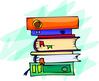 Discussion QuestionsVocabularyDiscussion QuestionsVocabularyDiscussion QuestionsVocabularyDiscussion QuestionsVocabularyDiscussion QuestionsVocabularyDiscussion QuestionsVocabularyDiscussion QuestionsCharacter Line UpName ____________________  Date ___________________Reading: "The Westing Game"   Chapters 1-4  1. luxurious  2. elegant  3. trifle 4. deckle  5. warped  6. cuisine 7. spasms 8. hassock  9. nape 10. amputation 11. avert 12. rational 13. confidential14. putrid 15. vigil 16. industrialist 17. pyrotechnic 18. meager 19. executor 20. beneficiary  1. How do you picture Sunset towers?  2. Why does it only have a few tenants?  3. Grace likes the apartment. What does this tell you about her personality?  4. Grace feels the "third bedroom is a trifle small" but it will be okay for Turtle. What does this show about how she regards Turtle?  5. Why was Sunset Towers too exclusive for Mr. Hoo?  6. How are Doug and Theo alike? *Attribute Web 7. How are they different? *Attribute Web  8. Which one would you be more likely to have as a friend?  9. Who is Otis Amber? *Attribute Web 10. What gruesome story does Otis Amber tell about Westing? 11. What horrible story does he tell about the kids from Westingtown? 12. What are your impressions of Chris? *Attribute Web 13. Does he seem to pity himself? 14. What is Turtle like? *Attribute Web15. What provoked Grace to almost hit Turtle? 16. How do you think Angela feels towards Turtle? 17. How do you think Turtle feels towards Angela?18. What is Crow like? *Attribute Web 19. What does she think of Sam Westing? 20. Who is JJ Ford? *Attribute Web 21. Prediction: What debt do you think she owes Sam Weston? 22. Why does Turtle figure that Doug, Theo, Otis, and Sandy owe her $24.00? Name _______________________  Date ______________________Reading: "The Westing Game"   Chapters 5-8  1. appraise  2. trousseau  3. relinquish  4. audible  5. convulsions  6. afflicted 7. morbid  8. liberalism  9. scrutiny 10. incompetence 11. anticipate 12. poise 13. exaggerated 14. eccentric 15. appalled 16. autopsy 17. windfall 18. reverence 19. pompous 20. shrewd  1. What are your impressions of Sam Westing? *Attribute Web  2. *Prediction: Whose idea do you think it was to dress him as Uncle Sam in the casket?  3. How can you tell that Grace Wexler is a snob? 4. * Prediction: Why do you think Flora Baumbach is always smiling?  5. How can you tell that Flora's smiles aren't because she is happy?  6. How can you tell that Sydelle Pulaski craves attention?  7. What information and directions do the heirs receive from the will?  8. How is the Westing Game played? 9. What is the object of the game?10. What are the winnings?11. Who was paired with whom? 12. Opinion: Why do you think Angela's position was "none"? 13. *Opinion: Why do you think Turtle's position was "witch"? 14. Why does everyone want Sydelle's shorthand notes? 15. Why does J.J. Ford think that Sam Westing is out for revenge? Name _______________________  Date ______________________Reading: "The Westing Game"   Chapters 9-12  1. sappy  2. broker  3. uppity  4. jabber  5. social-climber 6. prattle  7. paternal  8. chide  9. chiseled10. coiffeur11. scoff 12. exceptional 13. bookkeeping 14. larcenist 15. felon 16. alibi 17. implication 18. wary 19. transcribe 20. paraphernalia  1. Why does Sydelle want Angela to dress as her twin for the party?  2. Who squelches her plan? 3. Why does turtle kick the bed, chair, and desk before leaving her "closet" of a room? 4. There are many ironic situations and comments in this story---situations where there is a contrast between what it is and what it seems to be. What is ironic about Judge Ford's comment to Angela that "one of these tidbits might cheer you up .I hear you'll be getting married soon." Why wouldn't the Judge's efforts cheer up Angela?  5. Why is Chris watching legs? 6. Which of the characters have limps? 7. How does Crow react then she sees that Angela is almost in tears? 8. Why does Mr. Hoo laugh when Grace suggests that her husband is doing his bookkeeping? 9. Why doesn't Grace understand the joke?10. Why does Mr. Hoo smile when Mr. And Mrs. Theodorakis's kitchen is ruined from the explosion?11. Was Turtle right when she told Sydelle that she uses her crutches to get attention?12. Why does Angela think, "Turtle's crutch is her braid."? 13. What is the connection between Violet and George Theodorakis? 14. Prediction : What might be George's motive for filling Sam Westing?Name _______________________  Date _______________________Reading: "The Westing Game"   Chapters 13-16  1. scrumptious  2. mementoes 3. pedicure  4. unattainable  5. demeaning  6. elephantine  7. dejectedly  8. obsequious  9. peevishly 10. remission 11. soothsayer 12. guffaw13. interrogate 14. jasmine  1. What do you think the bomber's motive was?  2. Does the bomber intend to hurt anyone? 3. Who does get injured and why? 4. What does Turtle know about her father that he didn't know she knew?  5. After Sydelle was injured she doesn't at the chance to get attention for her injury. Why do you suppose that she plays down her pain this time? 6. Why do Otis and Crow fight? 7. How did she "hide her love" in Angela's bag?  8. According to Sandy , why might Angela be in danger? 9. How do the lives of Angela and Theo parallel those of Violet and Theo's father? 10. When and how does Angela get injured? 11. Why does Otis say that "still waters run deep"? Name _______________________  Date ______________________Reading: "The Westing Game"   Chapters 17-20  1.bullish 2. bearish  3. photostats  4. innersoles 5. eluding  6. propellants  7. placard  8. malady  9. covet 10. glutton 11. manipulated 12. legitimate 13. miscalculation 14. shard  1. Why does Theo think Otis is the murderer?  2. Of all the information supplied by the private investigator, which piece do you thinks is the most interesting and relevant to the mystery?  3. Why does Dr. Denton Deere take Chris to the hospital?  4. Why does Crow think that James Hoo is the bomber?  5. Why does she suddenly decide that he is a charitable man? 6. What do Grace Wexler and Berthe Crow have in common?  7. Who is the wrong person mistakenly invited to move into Sunset Towers ?  8. How does the judge discover this mistake?  9. Why does the judge decide that the former wife of Sam Westing needs protection? Name _______________________  Date ______________________Reading: "The Westing Game"   Chapters 21-24  1. fuming  2. seamy  3. derelicts  4. meticulous  5. appellate  6. arsenal 7. downcast  8. astounded  9. composure10. exquisite 11. mismatched 12. wreak 13. unintelligible14. dejected 15. ethnic 16. ornithologist 17. paranoid 18. writhing 19. penance  1. Why does Theo want Turtle's bike? 2. Why does she give it to him?  3. How does Theo feel after spying on Otis and Crow at the soup kitchen?  4. Why isn't J.J. Ford more grateful to Sam Westing?  5. How is Turtle caught?  6. Who has been stealing things?  7. Why was she stealing things?  8. Why does Angela feel better after her parents visit her at the hospital?  9. How does Turtle react to the picture of Rosalie? 10. How has Turtle's attitude changed since she first heard of Rosalie?11. Why have the heirs been summoned to the Westing house again? 12. How does Judge Ford feel when Sandy suggests that all of the heirs pool their clues? 13. What results from sharing the clues? Name _______________________  Date ______________________Reading: "The Westing Game"   Chapters 25-30  1. stoolie  2. bolted  3. dastardly  4. stenographer  5. accomplice  6. intercede  7. baffled 8. embalmed  9. obituary 10. stupefied 11. pretense 12. benefactor 13. extravaganza 14. abacus  1. How does Theo know that it was Sandy who was playing chess with him? Why is this surprising?  2. How does the judge figure out that Sandy was Sam Westing?  3. Why did Sam Westing put "Happy Fourth of July" into the will when it was only November?  4. How does the clue "It is not what you have, it's what you don't have that counts" help to solve the mystery?  5. Who comes up with the solution?  6. Who hired Otis and why? 7. What does Turtle finally realize about the meaning of the statement that the "heir who wins the windfall will be the one who finds the fourth"?  8. Did Sam Westing and Sandy McCrouthers die? How do you explain that the coroner determined both to have died of heart attacks?  9. What happens to the Westing house? 10. What happens to Sunset Towers ? 11. Where does Turtle go every Saturday? 12. Who marries whom? 13. How does Turtle lie to Julian Eastman about Crow, Otis, and Mr. Hoo? Why did she lie? 14. Why do Turtle and Theo decide not to have any children? 15. Who is Alice and how is she like Turtle? Name & AgeRelativesPlace of Residence & PartnerConnection to Westing/MotiveName & AgeRelativesPlace of Residence & PartnerConnection to Westing/MotiveName & AgeRelativesPlace of Residence & PartnerConnection to Westing/MotiveName & AgeRelativesPlace of Residence & PartnerConnection to Westing/MotiveName & AgeRelativesPlace of Residence & PartnerConnection to Westing/MotiveName & AgeRelativesPlace of Residence & PartnerConnection to Westing/MotiveName & AgeRelativesPlace of Residence & PartnerConnection to Westing/MotiveName & AgeRelativesPlace of Residence & PartnerConnection to Westing/MotiveName & AgeRelativesPlace of Residence & PartnerConnection to Westing/MotiveName & AgeRelativesPlace of Residence & PartnerConnection to Westing/MotiveName & AgeRelativesPlace of Residence & PartnerConnection to Westing/MotiveName & AgeRelativesPlace of Residence & PartnerConnection to Westing/MotiveName & AgeRelativesPlace of Residence & PartnerConnection to Westing/MotiveName & AgeRelativesPlace of Residence & PartnerConnection to Westing/MotiveName & AgeRelativesPlace of Residence & PartnerConnection to Westing/MotiveName & AgeRelativesPlace of Residence & PartnerConnection to Westing/MotiveName & AgeRelativesPlace of Residence & PartnerConnection to Westing/MotiveName & AgeRelativesPlace of Residence & PartnerConnection to Westing/MotiveName & AgeRelativesPlace of Residence & partnerConnection to Westing/MotiveName & AgeRelativesPlace of Residence & partnerConnection to Westing/MotiveName & AgeRelativesPlace of Residence & PartnerConnection to Westing/Motive